   MIĘDZYSZKOLNY OŚRODEK SPORTOWY KRAKÓW-WSCHÓD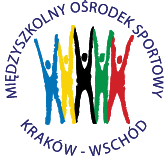 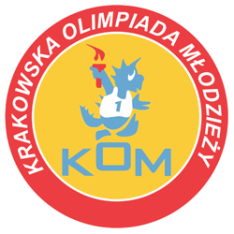 Adres: Centrum Rozwoju Com Com Zoneul. Ptaszyckiego 6 – P 09,  31 – 979 Krakówtel/fax: 12 685 58 25,   email:  biuro@kom.krakow.plwww.kom.krakow.plKraków, 14.02.2019r.KomunikatLicealiada dziewcząt w koszykówce 2018/19  Miejsce rozgrywek - Hala COM COM ZONE , ul. Ptaszyckiego 61. W rozgrywkach weźmie udział 15 szkół ponadgimnazjalnych2. W eliminacjach zespoły zostaną podzielone na 4 grupy:Gr. 1 – SMS LO M. Gortata, XLI LO, IV LO, XLIII LOGr. 2 – XIII LO, VIII LO, LO PijarówGr. 3 – XII LO, II LO, XLII LO,  XXIV LOGr. 4 – VII LO, LOMS, XV LOW grupach mecze rozgrywane będą systemem każdy z każdym. Awans do półfinałów uzyskają dwie pierwsze drużyny z każdej grupy.3. Podział na grupy półfinałowe:Grupa A:  1m. gr 1, 2m. gr 2, 1m. gr 3, 2m. gr 4Grupa B : 2m. gr 1, 1m. gr 2, 2m. gr.3, 1m. gr 4Po dwa najlepsze zespoły z grup rozegrają finał o miejsca 1 – 4 systemem play off:1m gr. A – 2 m gr. B i 1m gr. B – 2m gr. A. Przegrani z w/w spotkań rozegrają mecz o 3 miejsce, natomiast zwycięzcy zagrają o 1 miejsce. Pozostałe zespoły zostaną sklasyfikowane w zależności od zajętego miejsca w grupach półfinałowych i tak: zespoły z trzecich miejsc zajmą w tabeli końcowej miejsca 5-6, zespoły z czwartych miejsc zostaną sklasyfikowane  na miejscach 7-86.  Regulamin rozgrywek:- w zawodach biorą udział uczennice danej szkoły - rocznik 1999 i młodsze,- w grze uczestniczy skład 5-osobowy, zespół liczy maksymalnie 12 zawodniczek,- czas gry 2 x 10 minut (z zatrzymywaną ostatnią minutą każdej połowy) z przerwą 3 minuty,  przerwa na żądanie 1 x 1 minuta w każdej połowie meczu, - dogrywka: 3 minuty czasu zatrzymywanego,W przypadku, gdy dwa zespoły w grupie zdobędą tyle samo punktów o kolejności w grupie decyduje wynik bezpośredniego meczu.W przypadku, gdy więcej niż dwa zespoły w grupie zdobędą tyle samo punktów o kolejności w grupie decydują:                „Mała tabelka” (a w niej):Wyniki meczów z bezpośrednimi rywalamiStosunek pomiędzy punktami zdobytymi a straconymiRóżnica pomiędzy punktami zdobytymi a straconymiWiększa ilość zdobytych punktówPozostałe przepisy zgodnie z przepisami PZKosz.Drużyny przywożą swoje piłki na rozgrzewkę!!!TerminarzData Godz.MeczwynikTabela:13.02.2019ŚrodaGrupa 1 i 29.3010.0010.3011.0011.3012.0012.3013.0013.30IV LO – XLI LOGortat – XLIII LOIV LO – XLIII LOGortat – XLI LOIV LO – GortatXLI LO – XLIII LOXIII LO – VIII LOLO Pijarów – XIII LOVIII LO – LO Pijarów30:445:428:654:033:4120:1317:1115:1415:18Grupa 11m. Gortat      6    140:372m. IV LO         5      91:513m. XLI LO       4      24:974m. XLIII LO     3      23:93Awans: Gortat i IV LOGrupa 21m. LO Pijarów   4    33:292m. XIII LO           3    31:263m. VIII LO           2    26:35Awans: LO Pijarów I XIII LO14.02.2019CzwartekGrupa 3 i 49.009.3010.0010.3011.0011.3012.0012.3013.00XXIV LO – II LOXII LO – XLII LOII LO – XLII LOXII LO – XXIV LOII LO – XII LOXLII LO – XXIV LOXV LO – VII LOLOMS – XV LOVII LO – LOMS 18:932:510:1217:411:2815:1310:4548:09:13Grupa 31m. XII LO         6   77:202m. XLII LO       5   32:553m. XXIV LO     4   35:414m. II LO            3   30:58Awans: XII LO i XLII LOGrupa 41m. LOMS       4    61:92m. VII LO        3   54:233m. XV LO        2    20:93Awans: LOMS i VII LO22.02.2019PiątekPółfinał grupa AGortat, XIII LO, XII LO,VII LO8.309.009.3010.0010.3011.0027.02.2019ŚrodaPółfinał grupa BIV LO, LO Pijarów,LOMS, XLII LO9.3010.0010.3011.0011.3012.00